Planting Your Seedling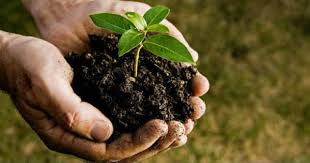 Take Care of the RootsSoak in water for 1-2 hours before planting Do not let roots dry out – if you cannot plant immediately, make sure roots are completely covered in damp paper towelsPrepare a Planting Area Generally recommended to plant your seedling in a pot for its first summer & transplant to ground in the fall Select a location where the seedling will have adequate space to grow into a full sized tree both above and below the ground (paying special attention to utility wires) Dig a hole slightly larger than the roots spread outPlant Your Seedling Place the root collar (the place where the roots join the stem) at soil level Partially fill the hole, firm the soil, and water the plant Fill the rest of the hole, water again, and add loose soil and mulch Make sure to break up all the soil clods and to water sufficiently to prevent air pockets. Fertilizer is not needed at this time.Caring For Your Seedling Water deeply and regularly (one deep watering a week is enough) Water during dry periods for the first three yearsHappy Earth Day 2018 from the Inova Going Green Team!Questions? Email gogreen@inova.org.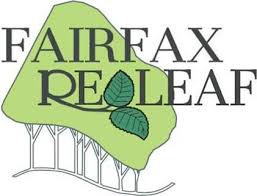 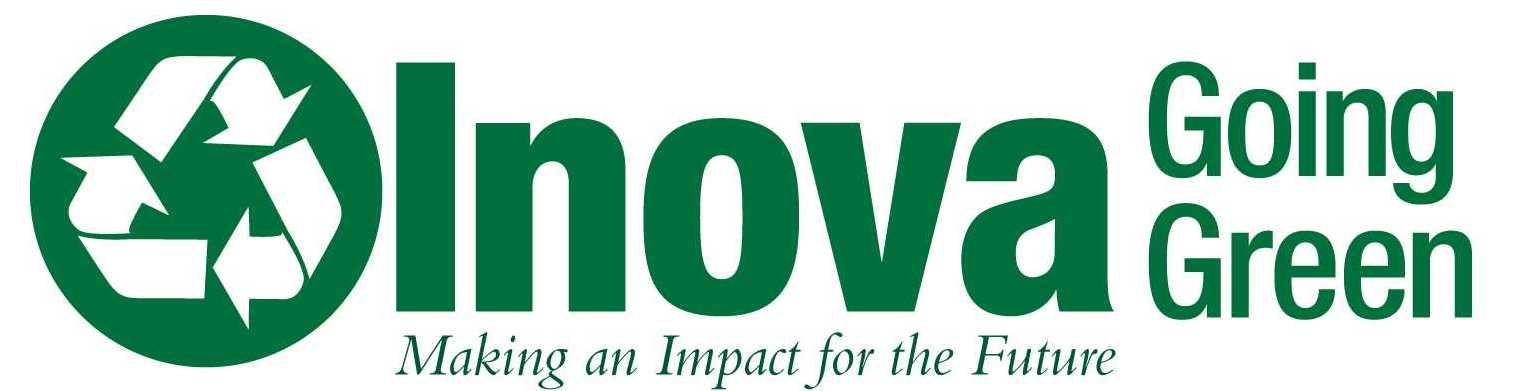 